Положениео Республиканской научно-практической конференциидля обучающихся 1-11 классов«Актуальные проблемы гуманитарного знания»(22 апреля - 29 апреля 2022 года)Общие положения1.1. Республиканская научно-практическая конференция проводится Министерством образования и науки Республики Марий Эл, Государственным бюджетным общеобразовательным учреждением Республики Марий Эл «Гуманитарная гимназия «Синяя птица» им. Иштриковой Т.В.», ГБУ ДПО РМЭ «Марийский институт образования», ФГБОУ ВО «Марийский государственный университет» с 22 апреля по 29 апреля 2022 года. Заявки направляются в оргкомитет до 21 апреля 2022 года (включительно, до 18:00).1.2.  Основными целями проведения конференции являются: активизация творческой, познавательной и интеллектуальной инициативы обучающихся посредством привлечения их к исследованиям в области филологических и социально-гуманитарных дисциплин;содействие формированию навыков самостоятельной научно-исследовательской деятельности обучающихся;популяризация интеллектуально-творческой деятельности, развитие интереса к филологическим и социально-гуманитарным дисциплинам среди обучающихся;выявление и поддержка одаренных школьников, предоставление возможностей для их дальнейшего интеллектуального развития и профессиональной ориентации;формирование преемственности образовательных программ общего среднего и высшего образования на основе приобщения обучающихся к исследовательской деятельности;привлечение к работе с обучающимися ученых, специалистов высших учебных заведений;пропаганда филологических и социально-гуманитарных знаний среди обучающихся;актуализация интереса к изучению истории родного края;формирование гражданско-патриотической позиции обучающихся;формирование языкового портрета личности и расширение возможностей коммуникативного пространства;повышение лингвокульторологической компетентности и понимания основ межкультурной иноязычной коммуникации.1.3. Республиканская научно-практическая конференция посвящена исследованию актуальных проблем гуманитарных наук (фольклор, литературоведение, лингвистика, история, краеведение, обществознание, правоведение, политология, социология, иностранные языки). Конференция ставит перед собой задачи поиска новых путей в изучении и понимании художественных произведений, фольклора, изучения новых, неизвестных ранее страниц из истории, в том числе родного края, поиска путей решения актуальных вопросов общественной жизни, стимулирования потенциальных возможностей саморазвития, освещения лингвокульторологического наследия изучаемых языков, раскрытия понимания основ иноязычной коммуникации. 1.4. Работа конференции проходит в 5 секциях:«Начальная школа» (исследовательские проекты обучающихся 1-4 классов в сфере гуманитарных наук)«Литературоведческая» (восприятие, толкование, комментирование, анализ художественных текстов, исследование в области фольклора).  «Лингвистическая» (лингвистика, лингвостилистический анализ художественных текстов). «Социально-гуманитарные науки» (исследования в области истории, краеведения, обществознания, правоведения, политологии, социологии).«Иностранные языки» (проблемы межкультурной коммуникации и диалога культур, проблемы перевода, лингвостилистический анализ иноязычного текста). Рабочие языки: русский, английский, французский.1.5. Количество секций может быть сокращено в зависимости от количества представленных работ. Например, секции «Литературоведческая» и «Лингвистическая» могут быть объединены.Участие в конференции2.1. К участию в конференции приглашаются обучающиеся 1-11 классов общеобразовательных школ, гимназий, лицеев городов и районов Республики Марий Эл. 2.2. Количество участников от образовательной организации ОГРАНИЧЕНО.Количество участников ― не более трех человек от каждой образовательной организации в секции «Начальная школа» и не более двух в каждой секции (для участников 5-11 классов).2.3. Предметом рассмотрения на конференции являются исследовательские работы обучающихся. К рассмотрению, рецензированию и оценке не принимаются реферативные и описательные работы, а также работы, не соответствующие формальным требованиям. Не допускаются художественные произведения в жанрах романа, повести, рассказа, пьесы, фильма, сценария. 2.4. Для участия в конференции обучающиеся представляют конкурсной комиссии на адрес  ishtrikovs@yandex.ru:- заявку в электронном варианте (Приложение 1), с указанием в письме в поле «Тема»: ЗАЯВКА НА КОНФЕРЕНЦИЮ 22-29.04.2022,- исследовательскую работу/реферат в электронном виде;- заполненный бланк согласия на обработку персональных данных (Приложение 2).2.5. Заявки присылаются в оргкомитет до 21 апреля 2022 года (включительно, до 18:00). 2.6. Объём исследовательской работы определяется в зависимости от возраста обучающихся:- обучающиеся 1-4 классов готовят презентацию объемом не более 10 слайдов без учета первого слайда с содержанием титульного листа работы (см. Приложение 4).- обучающиеся 5-8 классов готовят научно-исследовательскую работу объёмом не менее 8-10 машинописных страниц без учета страниц приложения в соответствии с требованиями к оформлению (Приложение 3, Приложение 4);- обучающиеся 9-11 классов готовят научно-исследовательскую работу объёмом не менее 12-15 машинописных страниц без учета страниц приложения в соответствии с требованиями к оформлению (Приложение 3, Приложение 4).  2.7. Участие в конкурсе бесплатное.Подведение итогов конференции Конкурсную комиссию составляют преподаватели вузов республики, педагоги образовательных организаций, сотрудники учреждений культуры, представители творческой интеллигенции и прессы. При оценивании исследовательских работ особое внимание обращается на научный характер, новаторство, самостоятельность и актуальность исследования, глубину изучения первоисточников, достоверный обзор литературы, обоснованность, четкость, лаконичность и логичность изложения, на соблюдение требований к оформлению работы. Итоги подводятся с учётом количества представленных на конференцию работ, с учётом количества работающих секций, возрастных особенностей участников. С 23 апреля 2022 по 28 апреля 2022 года осуществляется просмотр работ конкурсной комиссией, подведение итогов, определение призёров и победителей. Результаты конкурса  будут  опубликованы  в  группе «ВКонтакте»  https://vk.com/club201985581   29-30 апреля 2022 года. Все участники конкурса получат электронные сертификаты (один сертификат с указанием участника и его наставника). Победители и призёры будут награждены дипломами.Оргкомитет конференции4.1. Руководство конференцией осуществляет оргкомитет, состоящий из членов администрации и педагогического коллектива гимназии. Оргкомитет проводит работу по подготовке и проведению конференции, формирует конкурсную комиссию и список участников, решает вопросы по организации работы конференции. 4.2. Адрес оргкомитета: г. Йошкар-Ола, ГБОУ Республики Марий Эл «Гуманитарная гимназия «Синяя птица» им. Иштриковой Т.В.», ул. Воинов-Интернационалистов, д.21. Контактные телефоны: 8(8362) 21-10-30, Логинова Анастасия Викторовна (зам. директора по учебной работе); 8-906-334-79-08, Смирнова Татьяна Юрьевна (зав. МО гуманитарных наук).Место проведения конференцииКонференция проводится в ГБОУ Республики Марий Эл «Гуманитарная гимназия «Синяя птица» им. Иштриковой Т.В.», по адресу: г. Йошкар-Ола, ул. Воинов-Интернационалистов, д. 21. Сведения об условиях проведения конференции размещены на сайте гимназии: http://www.goubluebird.ru/Приложение 1Заявка участникаРеспубликанской научно-практической конференции «Актуальные проблемы гуманитарного знания» Приложение 2Согласие на использование и обработку персональных данных(заполняется законными представителям несовершеннолетних лиц)Я, нижеподписавший(ая)ся___________________________________________________________________________________ Ф.И.О. полностью,Проживающий(ая) по адресу _________________________________________________________________________________ ___________________________________________________________________________________________________________ по месту регистрации,Номер основного документа, удостоверяющего личность, сведения о дате выдачи указанного документа и выдавшем его органе_______________________________________________________________________________________________________________________________________________________________________________________________________________, зарегистрированный по адресу:________________________________________________________________________________ ___________________________________________________________________________________________________________ в соответствии с требованиями статьи 9 федерального закона от 27.07.06 г. "О персональных данных" № 152-ФЗ, подтверждаю свое согласие на обработку и использование сотрудниками ГБОУ Республики Марий Эл «Гуманитарная гимназия «Синяя птица» им. Иштриковой Т.В.» (далее – Гимназия) персональных данных моего несовершеннолетнего ребенка_______________________________________________включающих: фамилию, имя, отчество, класс, место учебы. Предоставляю Гимназии право осуществлять все действия (операции) с персональными данными моего несовершеннолетнего ребенка, включая сбор, систематизацию, накопление, хранение, обновление, изменение, использование, уничтожение. Обработка персональных данных осуществляется с целью организации работы Республиканской научно-практической конференции «Актуальные проблемы гуманитарного знания» на базе Гимназии. Гимназия вправе обрабатывать персональные данные моего несовершеннолетнего ребенка посредством внесения их в электронную базу данных, включения в списки (реестры) и отчетные формы. Срок хранения персональных данных моего несовершеннолетнего ребенка составляет один год. Передача персональных данных иным лицам или иное их разглашение может осуществляться только в рамках работы Гимназии. Настоящее согласие дано мной ____________ (дата). Я оставляю за собой право отозвать свое согласие посредством составления соответствующего письменного документа, который может быть направлен мной в адрес Гимназии по почте заказным письмом с уведомлением о вручении либо вручен лично под расписку представителю Гимназии. Подпись субъекта персональных данных (или его законного представителя) ________________ Приложение 3Требования к структуре и оформлению исследовательских работРабота имеет определенную структуру: титульный лист, оглавление, введение, основная часть, заключение, список использованной литературы, приложение.Титульный лист оформляется по образцу (Приложение 4).Оглавление содержит название всех глав, параграфов с указанием страниц.  Текст работы должен быть напечатан на компьютере шрифтом 14 пунктов на одной стороне стандартного листа А4 белой односортной бумаги через 1,5 интервала. Рекомендуется оставлять поля: левое – 20 мм, правое – , верхнее – , нижнее – . Контуры полей не наносятся. Нумерация страниц – в нижнем правом углу. Нумерация начинается с третьей страницы (титульный лист, оглавление, приложение не нумеруются).  Текст, за исключением заголовков, форматируется по ширине.Каждый новый раздел работы должны начинаться с новой страницы.Расстояние между названием главы и последующим текстом должен быть равен 1 пробелу. Такое же расстояние выдерживается между заголовками главы и параграфа. Точка в конце заголовка главы и параграфа (в названии) не ставится. Подчеркивание заголовков не допускается. Заголовки форматируются по центру страницы.Исследовательская работа должна быть помещена в папку-скоросшиватель с прозрачным верхним листом. Не вкладывать каждый лист в отдельный файл.Приложение 4Министерство образования и науки Республики Марий ЭлГБОУ Республики Марий Эл «Гуманитарная гимназия «Синяя птица» им. Иштриковой Т.В.»Республиканская научно-практическая конференция«Актуальные проблемы гуманитарного знания» Секция: литературоведческая Исследовательская работаОбраз учителя в произведениях А.П. ЧеховаВыполнил(а): Лобанова Мария, обучающаяся 6 классаГБОУ Республики Марий Эл «Гуманитарная гимназия «Синяя птица» им. Иштриковой Т.В.» Научный руководитель: Сергеева И.Б., учитель русского языка и литературы ГБОУ Республики Марий Эл «Гуманитарная гимназия «Синяя птица» им. Иштриковой Т.В.»Йошкар-Ола 2022Согласовано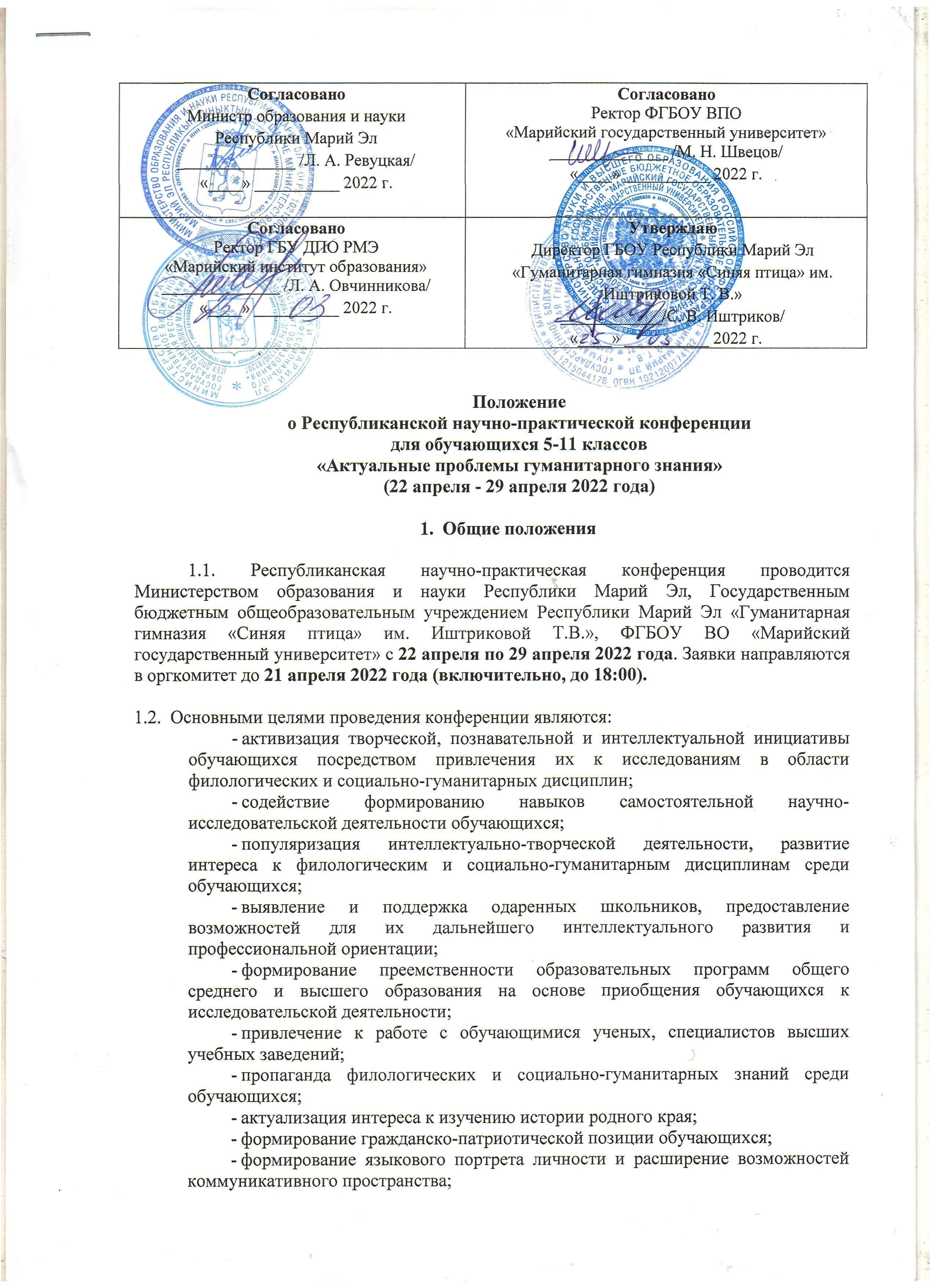 Министр образования и наукиРеспублики Марий Эл______________ /Л. А. Ревуцкая/«____» __________ 2022 г.Согласовано
Ректор ФГБОУ ВПО«Марийский государственный университет»______________ /М. Н. Швецов/«____» __________ 2022 г.СогласованоРектор ГБУ ДПО РМЭ«Марийский институт образования»______________ /Л. А. Овчинникова/«____» __________ 2022 г.УтверждаюДиректор ГБОУ Республики Марий Эл «Гуманитарная гимназия «Синяя птица» им. Иштриковой Т. В.»____________/С. В. Иштриков/«____» __________ 2022 г.Фамилия, имя, отчество обучающегосяКлассНазвание секцииНазвание работыПолное название учебного заведенияАдрес, телефон учебного заведения с кодомФамилия, имя, отчество руководителяДолжность руководителяПолное название места работы руководителяКонтактный (мобильный) телефон руководителя с кодом